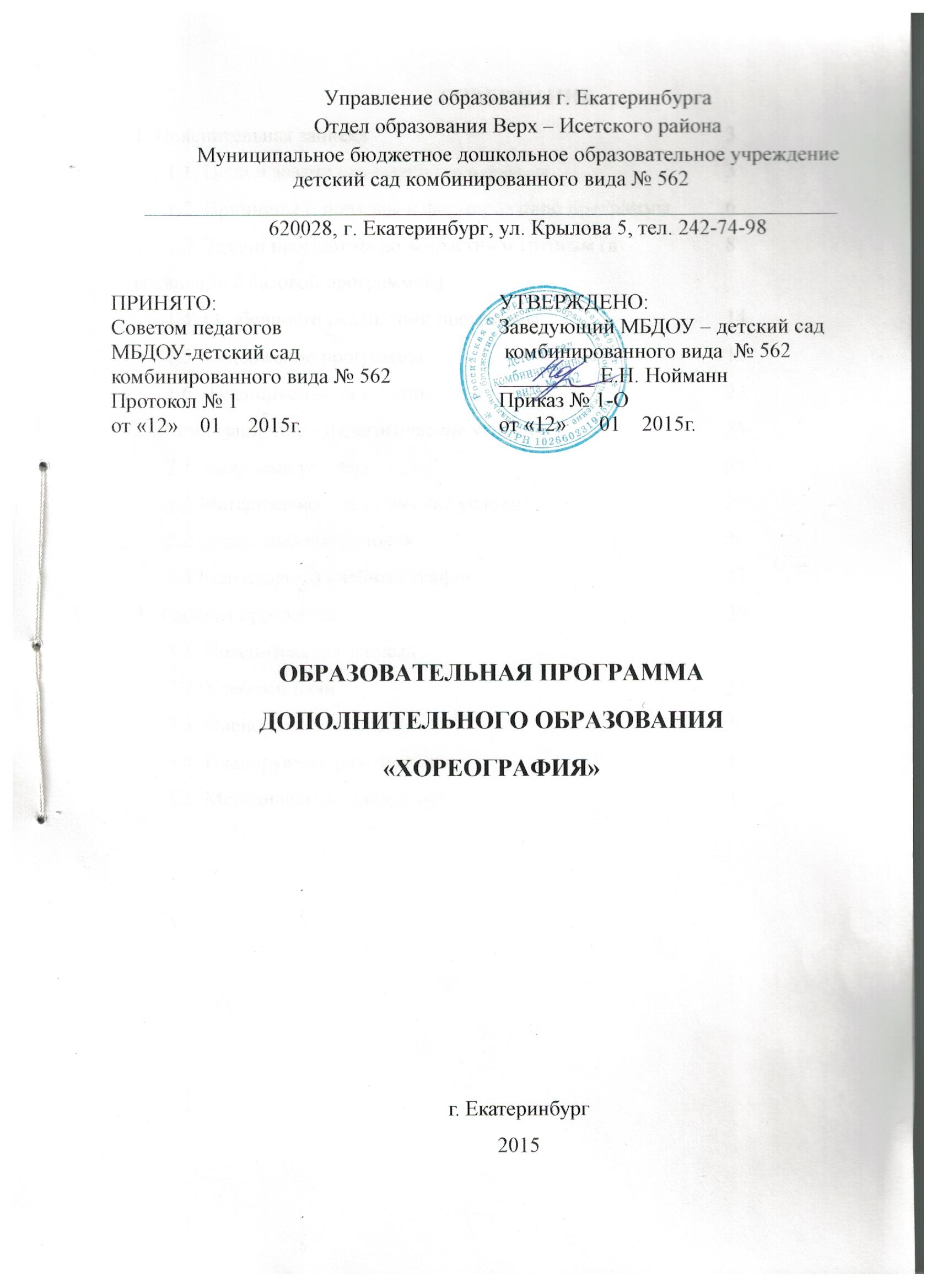 СОДЕРЖАНИЕ1. Пояснительная запискаПрограмма дополнительного образования детей разрабатывалась в соответствии с Федеральным законом от 29 декабря 2012 г. № 273-ФЗ «Об образовании в Российской Федерации» и Федеральным государственным образовательным стандартом дошкольного образования.Содержание Программы включает дополнительное образование детей дошкольного возраста по реализации образовательной области художественно – эстетическое развитие и  обеспечивают социальную ситуацию развития личности ребенка.Программа направлена на эмоциональное, духовное, физическое развитие дошкольника. Сочетание духовного и физического необходимо для развития личности ребенка.Программа “Хореография” направлена на обучение хореографии детей от пяти до семи лет и рассчитана на 4 года обучения. 1.1. Цели  и задачи реализации ПрограммыЦель программы - выявление, раскрытие и развитие специальных (художественных) способностей каждого воспитанника, развитие личности дошкольника, которая реализуется через выполнение задач:Создание условий для развития способностей детей.Развитие интеллектуального, физического, духовного, творческого потенциала воспитанников.Укрепление костно-мышечный аппарат воспитанников.Совершенствование выразительности исполнения, развитие силы, выносливости, координации движений.Формирование художественно-образного восприятия и мышления.Воспитание художественного вкуса и эмоциональной отзывчивости.Выявление и развитие особо одаренных детей.Организация полноценной культурно-досуговой деятельности.Программа дополнительного образования формируется с учётом особенностей базового уровня системы общего образования, а также с учетом возраста детей и необходимости реализации образовательных задач  в определенных видах деятельности. Для детей дошкольного   возраста   это: - игровая деятельность (включая сюжетно-ролевую игру как ведущую деятельность детей дошкольного возраста, а также игру с правилами и другие виды игры);- коммуникативная (общение и взаимодействие со взрослыми и сверстниками);- познавательно-исследовательская (исследования объектов окружающего мира и экспериментирования с ними;  восприятие художественной литературы и фольклора);- музыкальная (восприятие и понимание смысла музыкальных произведений, пение, музыкально-ритмические движения, игры на детских музыкальных инструментах);-  двигательная (овладение основными движениями) активность ребенка.Для успешной реализации Программы дополнительного образования должны  быть  обеспечены  следующие  психолого-педагогические условия:  уважение педагогов к человеческому достоинству воспитанников, формирование и поддержка их положительной самооценки, уверенности в собственных возможностях и способностях; использование в образовательном процессе форм и методов работы с детьми, соответствующих их возрастным и индивидуальным особенностям (недопустимость, как искусственного ускорения, так и искусственного замедления развития детей); построение образовательного процесса на основе взаимодействия взрослых с детьми, ориентированного на интересы и возможности каждого ребёнка и учитывающего социальную ситуацию его развития; поддержка педагогами положительного, доброжелательного отношения детей друг к другу и взаимодействия детей друг с другом в разных видах деятельности; поддержка инициативы и самостоятельности детей в специфических для них видах деятельности; возможность выбора детьми материалов,  видов активности, участников совместной деятельности и общения;защита детей от всех форм физического и психического насилия; поддержка Организацией и педагогами родителей дошкольников в воспитании детей, охране и укреплении их здоровья, вовлечение семей воспитанников непосредственно в образовательный процесс.1.2. Принципы и подходы к формированию ПрограммыМетодологической основой Программы являются общепсихологическая теория деятельности А.Н. Леонтьева, культурно-историческая концепция Л.С.Выготского.
Идея отечественной школы психологии – представление о творческом характере развития.Программа разработана с учетом следующих основных принципов дошкольного образования:- полноценное проживание ребенком всех этапов детства (дошкольного возраста), обогащение (амплификация) детского развития;- построение образовательной деятельности на основе индивидуальных особенностей каждого ребенка, при котором сам ребенок становится активным в выборе содержания своего образования, становится субъектом образования (далее - индивидуализация дошкольного образования);- содействие и сотрудничество детей и взрослых, признание ребенка полноценным участником (субъектом) образовательных отношений;- поддержка инициативы детей в различных видах деятельности;- сотрудничество Организации с семьей;- приобщение детей к социокультурным нормам, традициям семьи, общества и государства;- формирование познавательных интересов и познавательных действий ребенка в различных видах деятельности;- возрастная адекватность дошкольного образования (соответствие условий, требований, методов возрасту и особенностям развития);- учет этнокультурной ситуации развития детей.Основными подходами к формированию Программы являются:- деятельностный подход, предполагающий развитие ребенка в деятельности, включающей такие компоненты как самоцелеполагание, самопланирование, самоорганизация, самооценка, самоанализ; - индивидуальный подход, предписывающий гибкое использование педагогами различных средств, форм и методов по отношению к каждому ребенку;- личностно-ориентированный подход, который предусматривает организацию образовательного процесса на основе признания уникальности личности ребенка и создания условий для ее развития на основе изучения задатков, способностей, интересов, склонностей;- cредовой подход, ориентирующий на использование возможностей внутренней и внешней среды образовательного учреждения в воспитании и развитии личности ребенка. 1.3. Задачи программы по возрастным группам(в сравнении с основной образовательной  программой МБДОУ)II младшая группа (от 3 до 4 лет)Средняя группа (от 4 до 5 лет)Старшая группа (от 5 до 6 лет)Подготовительная к школе группа (от 6 до 7 лет)1.4. Особенности реализации программыЭтапы работы:I этап – подготовительный (II младшая группы), он включает в себя только 1 модуль  «Ритмика и танец».II этап – основной (средняя и старшая группы)III этап – этап совершенствования (подготовительная группа)Хореографическая деятельность включает выполнение следующих модулей:Ритмика и танец.Азбука классического танца.Азбука народно-сценического танца.Включающие:- музыкально-ритмические упражнения на освоение, закрепление музыкально-ритмических навыков и навыков выразительного движения;- пляски: парные народно-тематические;- игры: сюжетные, несюжетные с пением, музыкально-дидактические;- хороводы;- построения, перестроения;- упражнения с предметам: шарами, лентами, цветами, мячами и пр.;- задания на танцевальное и игровое творчество.Структура занятия состоит из трех частей:I часть включает задания на умеренную моторную двигательную активность: построение, приветствие, комплекс упражнений для подготовки разных групп мышц к основной работе. По длительности – 1/3 часть общего времени занятия.II часть включает задания с большой двигательной активностью, разучивание новых движений. По длительности – 2/3 общего времени занятия.III часть включает музыкальные игры, творческие задания, комплекс упражнений на расслабление мышц и восстановление дыхания. По длительности – 2-3 минуты.В работе педагог использует различные методические приемы:• показ образца выполнения движения без музыкального сопровождения, под счет;• выразительное исполнение движения под музыку;• словесное пояснение выполнения движения;• внимательное отслеживание качества выполнения упражнения и его оценка;• творческие задания.Методические приемы варьируются в зависимости от используемого хореографического материала (игра, пляска, упражнение, хоровод и т.д.), его содержания; объема программных умений; этапа разучивания материала; индивидуальных особенностей каждого ребенка. Все приемы и методы направлены на то, чтобы хореографическая деятельность детей была исполнительской и творческой.1.5. Содержание программы II младшая группаДети исполняют движения лицом к станку, в конце года на середине зала.Упражнения на середине зала∙ Марш. Построение в шеренгу, колонну, круг.∙ Круг. Построение круга из колонны, из пар, построение маленьких кругов попарно. Ритмические упражнения  и игры ∙ Движения в характере и темпе музыки (быстро, медленно).∙ Начало и конец движений одновременно с началом и окончанием музыкальной фразы.∙ Музыкальные игры организующего характера с элементами соревнования.Коллективно-порядковые упражнения∙ Правильное исходное положение.∙ Ходьба и бег: с высоким подниманием колени оттягиванием носка.∙ Перестроение в круг из шеренги.∙ Выполнение простых движений с предметами во время ходьбы.Танцевальные элементы и композиции∙ Танцевальный шаг (шаг с носка).∙ Высокий шаг.∙ Мягкий пружинящий шаг.∙ Бег на полупальцах.∙ Тихая ходьба.∙ Легкие подскоки.∙ Прыжки.∙ Притопы.∙ Танцы согласно репертуарного плана.Средняя группаСначала дети исполняют движения лицом к станку, держась за палку обеими руками (позднее – одной рукой), поочередно правой и левой ногой.Упражнения для развития техники танца:Урок классического танца∙ Знакомство с позициями ног и рук. Позиции ног: первая, вторая, третья, четвертая, пятая. Позиции рук: подготовительная, первая, вторая, третья.∙ Полуприседание (деми-плие) в первой, второй и третьей позициях.∙ Вытягивание ноги на носок (батман тандю) с паузами на каждой точке с первой позиции вперед – в сторону, позднее – назад.∙ Круговое движение ногой по полу по точкам (рон де жамб партер) с остановкой вперед в четвертую позицию, в сторону – во вторую назад – в четвертую и в первую позиции.∙ Выбрасывание ноги (батман жете) с первой позиции в сторону – вперед – в сторону – назад.∙ Положение ноги на щиколотке (сюр лек у-де-пье).∙ Проходное движение (пассе).∙ Ударный бросок (батман шрапе) в сторону (в конце учебного года). Поднимание вытянутой ноги на 450 в сторону с первой позиции (релеве лан). Большой бросок ноги (гран батман жете) в сторону, на 450 с паузой на каждой точке.∙ Подъем на полупальцы обеих ног (релеве) в первой. второй. Третьей, пятой позициях (лицом к станку).∙ Перегибание корпуса назад и в сторону (лицом к станку).∙ Прыжки (соте) на двух ногах с паузами в первой, второй и третьей позициях.∙ Упражнение для рук, головы, корпуса (пор де бра).∙ Позы.Урок народно-сценического танца∙ Деми плие и гран плие в первой и шестой позициях.∙ Вытягивание ноги на носок с последовательным переходом на каблук и на носок.∙ Вытягивание ноги с одновременным ударом пяткой опорной ноги (батман тандю каблучный).∙ Маленькие шаги.∙ Упражнения с ненапряженной ступней (флик-флак).∙ Мазок и удар ненапряженной ступней по полу (дубль флик).∙ Вынесение ноги на каблук вперед и в сторону.Все указанные движения изучают у станка и на середине зала.Уже с первого дня обучения детям нужно постоянно напоминать о положении корпуса, чтобы правильная осанка вошла в привычку. Свободные руки держат на талии. В это время учащиеся впервые получают представление об опорной и работающей ноге. Опорная нога должна образовывать с корпусом прямую вертикальную линию.Упражнения на середине зала∙ Марш. Построение в шеренгу, колонну, круг.∙ Перестроение из одной шеренги в две.∙ Повороты на месте вправо, влево, кругом.∙ Круг. Построение круга из колонны, из пар, построение маленьких кругов попарно, по четыре и т.д.∙ Фигурная маршировка, ходьба парами, четверками: змейки, волны, гребешок, звездочки. Ритмические упражнения и игры ∙ Движения в характере и темпе музыки (быстро, медленно).∙ Начало и конец движений одновременно с началом и окончанием музыкальной фразы.∙ Элементарное ознакомление с длительными – половинными, четвертыми, восьмыми.∙ Музыкальные игры организующего характера с элементами соревнования.Коллективно-порядковые упражнения∙ Правильное исходное положение.∙ Ходьба и бег: с высоким подниманием колен, с отбрасыванием прямой ноги вперед и оттягиванием носка.∙ Перестроение в круг из шеренги, цепочки.∙ Ориентировка в направлении движений вперед, назад, направо, налево, в круг, из круга.∙ Выполнение простых движений с предметами во время ходьбы.Танцевальные элементы и композиции ∙ Танцевальный шаг (шаг с носка).∙ Бег на полупальцах.∙ Прыжки.∙ Па галопа.∙ Па польки на месте сначала без прыжка, с продвижением вперед, назад, полька по кругу в сочетании с галопом, подскоками и т.д., полька по одному, парами.∙ Элементы движений и танцевальные этюды русского, украинского, белорусского и литовского танцев.∙ Движения и танцевальные композиции, запланированные к постановке.∙ Хлопки в различных ритмических рисунках.∙ Хлопки по бедрам, по коленям (для мальчиков).∙ Присядки (для мальчиков).∙ Вертушки (для девочек).∙ Танцы и хореографические композиции, согласно репертуарного плана Старшая группаУпражнения для развития техники танца:-  Урок классического танца.Руки в экзерсисе возле станка, на середине зала открываются во вторую позицию – подготовка на два вступительных аккорда.В подготовительное положение руки опускаются одновременно с окончанием упражнений.Все движения у станка исполняются с правой и левой ноги, держась одной рукой за палку:∙ Полуприседание (деми-плие) и глубокое приседание (гран-плие) в первой, второй и пятой позициях.∙ Вытягивание ноги на носок (батман тандю) крестом из пятой позиции (пятая позиция является основной для всех движений).∙ Маленькие броски крестом (пти батман жете).∙ Вытягивание ноги на полуприседании (батман фон дю вперед – в сторону – назад).∙ Выбрасывание ноги (батман жете) с пятой позиции крестом без пауз на каждый такт.∙ Круговое движение ногой (рон де жамб пар терр) вперед – назад (ан деор и ан дедан).∙ Маленькие позы: краузе, эффасе, экарте вперед – назад.∙ Прыжки вверх с обеих ног (соте) в первой, второй и пятой позициях (лицом к станку).- Урок народно-сценического танца∙ Каблук – носок (батман тандю (носок»), в характере русского танца. Батман тандю с подниманием пятки опорной ноги и вынесением работающей ноги на носок вперед – в сторону – назад (в характере татарского танца).∙ Подготовка к веревочке (в характере украинского танца).∙ Голубцы лицом к станку держась за палку обеими руками (подготовительное упражнение- ударить ступней одной ноги о другую).Упражнения на середине зала∙ Марш, построение в линии.∙ Балансе.∙ Скользящий шаг (глиссад).∙ Прыжок с ноги на ногу (жете).∙ Прыжок с одной ноги на две (ассамбле).∙ Па де бурре.∙ Пор де бра в положении краузе и эффасе.Ритмические упражнения и игры ∙ Ритмико-гимнастические упражнения общеразвивающего плана.∙ Упражнения на координацию движения.∙ Упражнения на расслабление мышц.Коллективно-порядковые упражнения∙ Совершенствование навыков ходьбы и бега.∙ Ходьба вдоль стен с четкими поворотами в углах зала.∙ Построение в колонну по два.∙ Перестроение из колонны парами в колонну по одному.∙ Построение круга из шеренги и из движения врассыпную.Танцевальные элементы и композиции ∙ Повторение элементов танца по программе для средней группы.∙ Тихая ходьба, высокий шаг, мягкий пружинящий шаг.∙ Поскоки с ноги на ногу, легкие подскоки.∙ Переменные притопы.∙ Прыжки с выбрасыванием ноги вперед.∙ Хлопки по бедрам, по коленям (для мальчиков).∙ Элементы русской пляски.∙ Элементы татарской пляски.∙ Движения парами.∙ Выбивание дроби полупальцами и пяткой по полу.∙ Присядки (для мальчиков).∙ Вертушки (для девочек).∙ Танцы и хореографические композиции согласно репертуарного плана Подготовительная к школе группаУпражнения для развития техники танца:- Урок классического танца∙ Полное приседание и подъем на полупальцах во всех позициях.∙ Поднимаясь на полупальцы руки поднять в третью позицию.∙ Круговое движение ногой по полу вперед – назад  на полуприседание (рон де жамб пар терр ан деор и ан дедан).∙ Круговое движение ногой в воздухе (рон де жамб ан лер).∙ Двойной ударный бросок (дубль фраппе) в сторону – вперед – назад.∙ Медленное поднимание ноги (релеве лан) крестом на 90 градусов.∙ Постепенное разгибание ноги (девелоппе) крестом на 90 градусов.∙ Большой бросок ноги (гран батман жете) в сочетании (пике) в положении эффасе и круазе.- Урок народно-сценического танца∙ Комбинированные движения для ног, корпуса, рук и головы (танлие) вперед – назад.∙ Закрытое движения (сиссон ферме) и открытое движение (сисон увер).∙ Наклоны (пор де бра) в различных комбинациях и позах.∙ Тан леве соте в положении сюр ле ку-де-пье, в позе арабеска на 45 градусов.∙ На середине зала дети исполняют различные комбинации из выученных упражнений классического танца:- Жете в сочетании с тан леве.- Па елеве в сочетании с па де бурре.∙ Разучивают элементы и этюды народных танцев, а также отдельные движения и комбинации, входящие к запланированным танцам (постановкам). Ритмические упражнения и игры ∙ Ритмико-гимнастические упражнения общеразвивающего плана.∙ Упражнения на координацию движений.∙ Упражнения на расслабление мышц.∙ Упражнения с детскими музыкальными инструментами.∙ Игры под музыкуКоллективно-порядковые упражнения∙ Построение в шахматном порядке.∙ Чередование ходьбы с приседанием, со сгибанием коленей, на носках, широким и мелким шагом на пятках, держа ровно спину.∙ Построение в колонну по три.∙ Перестроение из одного круга в два, три отдельных маленьких круга и концентрические круги путем отступления одной группы детей на шаг вперед, другой на шаг назад.∙ Перестроение из общего круга в кружочки по два, три, четыре человека и обратно в общий круг.∙ Перестроение из простых и концентрических кругов в «звездочки» и «карусели».∙ Ходьба по центру зала, умение намечать диагональные линии из угла в угол.∙ Сохранение правильной дистанции во всех видах построений.∙ Выполнение движений с предметами более сложных, чем в предыдущих группах.Танцевальные элементы и композиции ∙ Повторение элементов танца по программе старшей группы.∙ Шаг на носках, шаг польки.∙ Широкий, высокий бег.∙ Сильные поскоки, боковой галоп.∙ Хлопки по бедрам, по коленям (для мальчиков).∙ Элементы русской пляски.∙ Элементы татарской пляски.∙ Подготовка к веревочке (в характере украинского танца).∙ Движения парами.∙ Выбивание дроби полупальцами и пяткой по полу.∙ Присядки (для мальчиков).∙ Вертушки (для девочек).∙ Танцы и хореографические композиции, согласно репертуарного плана 1.6.Планируемые результаты освоения ПрограммыПредметно-информационная составляющаяК окончанию четвертого года обучения дети должны:1. Иметь представления:о собственном теле, правильной осанке;о танце, согласованности движений и музыки в нем;о бальном танце.2. Знать:понятия (тренировочный костюм, спортивный костюм, концертный костюм, музыкальное вступление, линия танца, интервал);основы танцевальной азбуки (постановка корпуса, I, II, IV позиции рук, III и VI позиции ног, танцевальные шаги, постановка корпуса в паре, направление движения пары);детские, массовые и диско- танцы произвольной программы.Деятельностно-коммуникативная составляющаяК окончанию  4 года обучения дети должны:1. Уметь:выполнять начальный тренаж для развития различных групп мышц, подвижности суставов и пластичности рук;хорошо ориентироваться в пространстве, сохранять интервалы в движении;координировать свои движения, сохраняя правильную осанку;различать музыку по характеру, темпу и ритму;реагировать на начало музыки и ее окончание, исполнять музыкальное вступление «preparation»;музыкально исполнять выученные движения в соответствии с ритмом и темпом музыки;давать характеристику музыкальному фрагменту, создавать игровой танцевальный образ;исполнять произвольные и конкурсные танцы.2. Иметь навыки:культуры поведения в образовательном учреждении, на занятии, конкурсе, соревновании, концерте;гигиены костюма;коллективной деятельности под руководством педагога;зрительного и слухового восприятия.Ценностно-ориентационная составляющаяВоспитанники к концу 4 года обучения должны проявлять:интерес к возможностям своего тела;интерес к музыке и танцу как проявлениям красоты;стремление к танцевальной деятельности как источнику радости;отзывчивость, сопереживание, доброжелательное отношение друг к другу.2. Организационно педагогические основы деятельности2.1. Кадровые условияК кадровым условиям реализации программы предъявляются следующие требования:- образование: высшее педагогическое со специализацией музыкальный руководитель;- стаж работы: не менее 2 лет (желательно);- курсы повышения квалификации: по данному профилю (желательно);В МБДОУ – детский сад № 562 программу дополнительного образования детей дошкольного возраста «Хореография»  реализует:Журкова Ольга Николаевна в 2002 году окончила Уральский государственный педагогический университет, специальность  «музыкальное образование»; квалификация:  учитель музыки, стаж работы 2 месяца.Доброчасова Ольга Дмитриевна в 1971  году окончила Свердловское педагогическое училище № 2, специальность  «хоровое дирижирование»; квалификация:  учитель пения, стаж работы 43 года.2.2. Материально – технические условия Для реализации Образовательной Программы дополнительного образования «Хореография» по трем модулям: ритмика и танец, классический танец, народный танец созданы условия:Танцевальный зал для занятий площадью 71,5 метров.Оборудование:звуковая аппаратура – музыкальный центр (аудио и СД);фортепиано;мультимедиа аппаратура. 2.3. Дидактические условияМетодический материал:учебно-методическая литература;видео – семинары.Учебно-наглядные пособия:видеотека спортивных, сюжетных и игровых танцев;видеокассеты с записью популярных вариаций бальных танцев, танцев народов мира;видеокассеты с записью соревнований, праздников, концертов.Музыкальный материал:нотный материал для занятий дошкольных групп;аудиотека разнохарактерной музыки для сопровождения занятий.Спортивный инвентарь:коврики;мячи, ленты, обручи, гимнастические палки, цветы.Костюмы:тренировочный костюм для занятий, тренировочная обувь;концертные костюмы.Оборудованное помещение для хранения концертных костюмов.2.4. Календарный учебный графикКалендарный учебный график разработан в соответствии нормативно - правовыми документами: Законом  Российской Федерации «Об образовании в РФ», Порядком организации и осуществления образовательной деятельности по основным общеобразовательным программам – образовательным программам дошкольного образования, Уставом Учреждения, требованиями СанПиН и основной образовательной программы ДОУ. Образовательный период осуществляется  с 01.09.2015 г. по 30.05.2016г. Количество полных недель на реализацию программы дополнительного образования в группах с 3 до 7 лет составляет 36 недель.Мониторинг осуществляется на основе анализа достижения детьми планируемых результатов освоения программы:Мониторинг достижения детьми планируемых результатов проводится без прекращения образовательного процесса.        Программа дополнительного образования рассчитана на четыре возрастные ступени:Качество и продолжительность совместной деятельности соответствует статьям 11.1-11.13  СанПиН 2.4.1.3049-13 «Санитарно-эпидемиологические требования к устройству, содержанию и организации режима работы в дошкольных организациях»  Распределение нагрузки (продолжительность образовательной деятельности)   в неделю в  группах осуществляется следующим образом:от 3 до 4 лет  продолжительность совместной деятельности не более 15 мин.от 4 до 5 лет продолжительность не более 20 мин.от 5 лет до 6 лет продолжительность не более  25 мин.от 6 лет до 7 лет продолжительность не более  30 мин.3. Рабочая программа хореографической деятельности3.1. Пояснительная запискаВ  дошкольном  возрасте закладываются основы здоровья, гармоничного, умственного, нравственного, физического и эстетического развития ребёнка, формируется его личность. Эстетическое воспитание личности происходит с первых шагов маленького человека, с первых его слов, поступков.  Именно  окружающая среда, откладывает в душе  ребенка  отпечаток на всю жизнь.  Незаменимым  средством формирования духовного мира детей является искусство. Хореография как вид искусства обладает скрытыми резервами для развития и воспитания детей. Движение и музыка, одновременно влияя на ребенка, формируют  его эмоциональную сферу, координацию, музыкальность и артистичность, воздействуют на его двигательный аппарат, развивают слуховую, зрительную, моторную (или мышечную) память, учат благородным манерам.Хореография воспитывает коммуникабельность, трудолюбие, умение добиваться цели, формирует эмоциональную культуру общения. Кроме того, она развивает ассоциативное мышление, побуждает к творчеству.Соприкосновение с танцем учит детей слушать, воспринимать, оценивать и любить музыку. Хореографические занятия совершенствуют  детей физически, укрепляют их здоровье. Они способствуют правильному развитию костно-мышечного аппарата, избавлению от физических недостатков, максимально исправляют нарушения осанки, формируют красивую фигуру. Эти занятия хорошо снимают напряжение, активизируют внимание, усиливают эмоциональную реакцию и, в целом, повышают  жизненный тонус учащегося. В танце находит выражение жизнерадостность и активность ребенка, развивается его творческая фантазия, творческие способности: воспитанник учится сам создавать пластический образ. Выступления перед зрителями являются главным воспитательным средством: переживание успеха приносит ребенку моральное удовлетворение, создаются условия для реализации творческого потенциала, воспитываются чувство ответственности, дружбы, товарищества. Содержание Программы включает дополнительное образование детей дошкольного возраста по реализации образовательной области художественно – эстетическое развитие и  обеспечивают социальную ситуацию развития личности ребенка.Программа разработана с учётом способностей детей, их индивидуальных  и возрастных особенностей. У детей трех лет формируется способность воспринимать и воспроизводить движения, показываемые взрослым (хлопать, притопывать ногой, полуприседать, совершать повороты кистей рук), умение начинать движения с началом музыки и заканчивать с ее окончанием. Дети четвертого года жизни учатся двигаться в соответствии с характером музыки. Улучшается качество исполнения танцевальных движений, появляется умение двигаться под музыку ритмично, согласно темпу и характеру музыкального произведения.На пятом году формируется навык ритмичного движения в соответствии с характером музыки, дети могут самостоятельно менять движения в соответствии с музыкой. Совершенствуются танцевальные движения, умение двигаться в парах по кругу, в танцах и хороводах, ритмично хлопать в ладоши, выполнять простейшие перестроения, подскоки. На шестом году жизни ребенок физически крепнет, становится более подвижным. Успешно овладевает основными движениями, у него хорошая координация движений в ходьбе, беге, прыжках. Совершенствуются процессы высшей нервной деятельности: развивается способность анализировать, обобщать, делать простейшие умозаключения, улучшается произвольная память. Появляются элементы творчества во всех видах детской деятельности.Данная программа рассчитана на музыкальных руководителей Дошкольных Образовательных Учреждений и педагогов – хореографов, работающих с детьми дошкольного возраста в системе дополнительного образования.Программа предоставляет достаточные возможности для
творчества хореографа и музыкального руководителя, а также
педагогов	дополнительного	образования.	Большой информационный блок для педагога даст возможность наполнить каждое занятие с детьми интересным теоретическим и практическим материалом, методикой разучивания сложных для восприятия детей двигательных и музыкальных навыков в игровой, доступной для них форме. Основные принципы, заложенные в данную программу: танец как способ «проживания» ребенком ситуации, игра как способ познания и отражения жизни, сочетание коллективного и индивидуального творчества, единство чувственного и рационального. Музыка дает «команды» движению, движение – отображает характер музыки. Одним из основных принципов в создании и воспроизведении ребенком танца является целостность восприятия образа.Согласно   этим   принципам   выбрана   и   форма   подачи учебного материала - Театр танца как синтез искусств.3.2. Учебный планСовместная образовательная деятельность  проводятся с 1 сентября по 30 мая в течение 36 учебных недель.Полный курс по данной программе проходят дети с 3 до 7 лет: План может корректироваться в зависимости от состава, уровня подготовки воспитанников.II младшая группаСредняя группаСтаршая группаПодготовительная к школе группа3.3. Оценочные материалыДля выстраивания индивидуальной  траектории развития каждого ребенка и оптимизации взаимодействия  с группой детей  были выделены  содержательные характеристики хореографической деятельности. Результатом реализации программы могут быть следующие целевые ориентиры:•  Использует выразительные средства в танцевальных и гимнастических композициях в соответствии заданной музыке.•  Самостоятельно отображает в движении основные средства музыкальной выразительности;• Передает свой опыт младшим, способен организовать игровое общение с другими детьми;•  Импровизирует с использованием оригинальных и разнообразных движений;• Точно и правильно исполняет движения в танцевальных и гимнастических композициях.Методы отслеживания результативности программы:1. "Включённое" наблюдение.Многократные наблюдения, их анализ позволяют сделать обоснованные выводы.2. Изучение результатов творческой деятельности воспитанников  (участия в концертах, праздниках, спортивных массовых мероприятиях, соревнованиях).Содержательные характеристикиЧувства ритма:Воспроизведение ритма 3. Творчество.	Результаты заносятся в  карты наблюдений детского развития, позволяющие фиксировать индивидуальную динамику и перспективы развития каждого ребенка. 	Формой подведения итогов реализации данной дополнительной образовательной программы так же являются:▪  конкурсы на лучшее исполнение сольного и коллективного танца;▪  праздничные выступления;▪  фольклорные праздники   («Масленица» и т.д.);▪  развлечения и досуги («Осенины», «Посиделки на завалинке»»);▪  отчётные концерты;▪  участие в смотрах, конкурсах;▪ поступление ребенка в танцевальные студии3.4.  Планируемые результаты освоения ПрограммыПредметно-информационная составляющаяК окончанию четвертого года обучения дети должны:1. Иметь представления:о собственном теле, правильной осанке;о танце, согласованности движений и музыки в нем;о бальном танце.2. Знать:понятия (тренировочный костюм, спортивный костюм, концертный костюм, музыкальное вступление, линия танца, интервал);основы танцевальной азбуки (постановка корпуса, I, II, IV позиции рук, III и VI позиции ног, танцевальные шаги, постановка корпуса в паре, направление движения пары);детские, массовые и диско- танцы произвольной программы.Деятельностно-коммуникативная составляющаяК окончанию  4 года обучения дети должны:1. Уметь:выполнять начальный тренаж для развития различных групп мышц, подвижности суставов и пластичности рук;хорошо ориентироваться в пространстве, сохранять интервалы в движении;координировать свои движения, сохраняя правильную осанку;различать музыку по характеру, темпу и ритму;реагировать на начало музыки и ее окончание, исполнять музыкальное вступление «preparation»;музыкально исполнять выученные движения в соответствии с ритмом и темпом музыки;давать характеристику музыкальному фрагменту, создавать игровой танцевальный образ;исполнять произвольные и конкурсные танцы.2. Иметь навыки:культуры поведения в образовательном учреждении, на занятии, конкурсе, соревновании, концерте;гигиены костюма;коллективной деятельности под руководством педагога;зрительного и слухового восприятия.Ценностно-ориентационная составляющаяВоспитанники к концу 4 года обучения должны проявлять:интерес к возможностям своего тела;интерес к музыке и танцу как проявлениям красоты;стремление к танцевальной деятельности как источнику радости;отзывчивость, сопереживание, доброжелательное отношение друг к другу.3.5.  Методические материалыМодуль ритмика и танецБондаренко Л.А. Ритмика и танец. Киев, 1972. Боголюбская. Учебно-воспитательная работа в детских самодеятельных хореографических коллективах (учебно- методическое пособие). М., 1982. Буренина А. И. Ритмическая мозаика: (Программа по ритмической пластике для детей дошкольного и младшего школьного возраста). — 2-е изд., испр. и доп. — СПб.: ЛОИРО, 2000. - 220 с.Конорова Е.В. Методическое пособие по ритмике. Вып. 1, 2. М., 1972-73. Руднева С.Д. и Фиш Э.М. Ритмика и музыкальное движение. М., 1972.   Модуль классический танец:Авторитетные психологи России. Развитие личности ребенка 5 – 7 лет. – Екатеринбург.: Рама Паблишинг, 2010.Авторитетные психологи России. Развитие личности ребенка 7 – 11 лет. – Екатеринбург.: Рама Паблишинг, 2010.Азбука танцев. / Авт. – сост. Е.В. Днинц, Д.А. Ермаков. – М. : ООО «Издательство АСТ»; Донецк. : «Сталкер», 2004.Аникеева Н.П. Психологический климат в коллективе. – М.: Просвещение, 1999.АнтонДю Беке. Учимся танцам за месяц./ Танцкласс от хореографа шоу «Танцы со звездами» на английском канале ВВС. – М.: Эксимо, 2008.Барабанщиков В.В. Психологическаясаморегуляция состояния в спортивных танцах. / Материалы VIII Всероссийской научно-практической конференции. – М., 2004, стр. 38-43.Боголюбская М.С. Музыкально-хореографическое искусство в системе эстетического и нравственного воспитания. – М.: ВНМЦ НТ и КПР, 1999.Борев Ю.Б. Эстетика. – М.: Высшая школа, 2002.Борруаз Ф. Теория и техника латиноамериканских танцев. – М.: Прогресс, 1999.Ваганова А.Я. Основы  классического танца: учебник для высших и средних учебных заведений культуры и искусства. – СПБ.: Лань, 2002.Выготский Л.С. Детская психология. Собрание сочинений в 6 томах. – М.: Педагогика, 1984 – Т 4.Выготский Л.С. Психология искусства. – М.: Искусство, 1986.Гай Говард. Техника европейских танцев. – М.: Артис, 2003.Гальперин Ян. Учимся танцевать легко! – М.: Центрполиграф, 2009. (Мастер – класс).Гарри Смит – Хэмпшир. Венский Вальс. Как воспитать чемпиона. – М.: Артис, 2000. Годик, М.А. Стретчинг. Подвижность. Гибкость, Физкультура и спорт, 1991.Ермакова Д.А. От фокстрота до квикстепа. – М.: АСТ, Донецк: Сталкер, 2004.Кошелев С.Н. Биомеханика спортивного танца. – М.: Артис, 2006.Лисицкая Т.С. Силовая тренировка. / Т.С. Лисицкая, Л.В. Сиднева. – М.: Федерация аэробики России, 2011.Мур Алекс. Бальные танцы. Пересмотренная техника европейских танцев.Часть первая. Квикстеп.Часть вторая. Медленный вальс.Часть третья. Фокстрот.Часть четвертая. Танго.Музыка и движение. –М.: Искусство, 1999.Перевод с английского и редакция Ю. Пина. – М.: «Москва», 2009.УолтерЛэрд. Техника латиноамериканских танцев. Часть первая. Румба. Самба.Часть вторая. Пасодобль. Ча-ча-ча. Джайв.–М.: Артис, 2013.      Модуль народный танец:Данилюк А.Я. Кондаков А.М., Тишков В.А. Концепция духовно-нравственного развития и воспитания личности гражданина России. – М.: Просвещение, 2010.Исмаилова Е.В. // К вопросу о понятии «культура». /Вестник института педагогических исследований. ЧГАКИ, 2002, №4.Каменская Е.Н. Этика. Эстетика. – Ростов на Дону.: Феникс, 2004.Клепиков В.Н. Эстетическая культура в контексте триады «Истина-Добро-Красота». Педагогика, 2006 - №2, стр. 29.Коджаспирова Г.М. Коджаспиров Ю.А. Педагогический словарь. –М.: Академия, 2000.Кондратенко Ф.Д. Эстетическое отношение и эстетическая оценка. – М.: Искусство, 1981.Медведев Э.И. Эстетическое воспитание в системе дополнительного образования. –М.: РОН, 2009.Русанова В.С. Художественно-эстетическое воспитание как основа творческого образа жизни. – Челябинск.: Челябинская Государственная академия культуры и искусств, 2011.Телегин А.П. Танец как средство эстетического воспитания и формирования личности. //Я.А. Каменский и проблемы современной школы: Всероссийская научно-практическая конференция. /Самара, 30-31 марта 1992. – Самара, 1992.1. Пояснительная записка3      1.1. Цели и задачи реализации программы3      1.2. Принципы и подходы к формированию программы6      1.3. Задачи программы по возрастным группам (в сравнении с базовой программой)      1.4. Особенности реализации программы      1.5. Содержание программы      1.6.  Планируемые результаты81415232. Организационно - педагогические условия25      2.1. Кадровые условия                                                                     25      2.2.Материально – технические условия                                       26      2.3.Дидактические условия26      2.4.Календарный учебный график273.  Рабочая программа    28      3.1. Пояснительная записка28      3.2. Учебный план31      3.3. Оценочные материалы40      3.4. Планируемые результаты43      3.5. Методические  материалы44Цели	Задачи1.Индивидуализация дошкольного образованияпостроение образовательной деятельности на основе индивидуальных особенностей каждого ребенка, при котором сам ребенок становится активным в выборе содержания своего образования, становится субъектом образования1.Индивидуализация дошкольного образованияподдержка инициативы детей в различных видах деятельности1.Индивидуализация дошкольного образованиясодействие и сотрудничество детей и взрослых, признание ребенка полноценным участником (субъектом) образовательных отношений1.Индивидуализация дошкольного образованиясоздание  культурного  поля в самой личности ребенка, в этом поле больше возможностей для самопознания и самоопределения  ребенка; больше возможностей для личностного роста и раскрытия индивидуальности2.Сотрудничество организации с семьейсоздавать в семье и ДОУ условия для самостоятельного  и  адекватного  решения ребенком индивидуальных  жизненных задач на основе представления о  своих способностях, знаниях и умениях, а также для коллективного  поиска  средств и  способов   решения проблем; создавать  условия  для развития  творческого  воображения  и  мышления 2.Сотрудничество организации с семьейразвитие взаимно терпимых и ответственных детско-взрослых  отношений, используя традиционные и новые личностно развивающие технологии; поддерживать взаимный интерес друг к другу;2.Сотрудничество организации с семьейподдерживать семью в решении современных социо-культурных проблем, сохранении и развитии семейной культуры активно деятельностного досуга и совместного труда в естественно-природных условиях города, региона и др.3.Ориентации на познавательные интересы ребёнка создание полноценной среды для культурного развития личности3.Ориентации на познавательные интересы ребёнка помогать и поддерживать ребенка в осмыслении своей природно-творческой сути3.Ориентации на познавательные интересы ребёнка развивать заинтересованное и бережное отношение детей при сопровождении и поддержке воспитывающих взрослых к истории и культуре своему родовому прошлому, вписанному в историю региона (села, города)3.Ориентации на познавательные интересы ребёнка формировать экологическую культуру детей как условие всеобщей выживаемости (природы, семьи, отельного человека, всего человечества)Задачи базовой программы («Программа воспитания и обучения в детском саду», под ред. М.А. Васильевой, М., 2005 г.) Задачи данной программы1.Учить двигаться соответственно двухчастной форме музыки и силе ее звучания (громко, тихо).2.Учить реагировать на начало звучания музыки и ее окончание (самостоятельно начинать и заканчивать движение).3.Совершенствовать навыки основных движений (ходьба и бег).4.Учить маршировать вместе со всеми и индивидуально, бегать легко, в умеренном и быстром темпе под музыку.5.Развивать умение кружиться в парах, притопывать попеременно ногами, двигаться под музыку с предметами (флажки, листочки, платочки и т.п.). 6.Развивать умение кружиться в парах, выполнять прямой галоп, двигаться под музыку ритмично и согласно темпу и характеру музыкального произведения, с предметами, игрушками, без них.7.Способствовать развитию навыков выразительной и эмоциональной передачи игровых и сказочных образов: идет медведь, крадется кошка, бегают мышата, скачет зайка, ходит петушок, клюют зернышки цыплята, летают птички, едут машины, летят самолеты, идет коза рогатая и др.8.Формировать навыки ориентировки в пространстве.1.Совершенствовать навыки основных движений (ходьба и бег).2.Способствовать развитию музыкально-танцевальной памяти. 3.Развивать музыкально-ритмические навыки (упражнения с ложками).4.Формировать умение узнавать знакомые мелодии, чувствовать характер музыки (веселый, бодрый, спокойный), эмоционально на нее реагировать.5.Совершенствовать навыки выразительной и эмоциональной передачи игровых и сказочных образов; характера танцевальных мелодий, используя полумаски, костюмы.6.Улучшать качество исполнения танцевальных движений: кружиться в парах, притопывать попеременно ногами, выполнять прямой галоп и  др.; двигаться под музыку с предметами  (листочки, платочки, снежинки и т.п.), без них; двигаться под музыку ритмично и согласно темпу и характеру музыкального произведения.7.Стимулировать самостоятельное выполнение танцевальных движений под народные плясовые мелодии без предметов и с предметами.8.Совершенствовать навыки ориентировки в пространстве.9.Формировать навык приветствия учителя («Поклон – приветствие»). 10.Воспитывать эмоциональную отзывчивость на танцевальную музыку.Задачи базовой программыЗадачи данной программы 1.Продолжать формировать у детей навык ритмичного движения в соответствии с характером музыки, самостоятельно менять движения в соответствии с двух- и трёхчастной формой музыки.2.Совершенствовать танцевальные движения: прямой галоп, пружинка, кружение по одному и в парах.3.Обучать детей умению двигаться в парах по кругу в танцах и хороводах, ставить ногу на носок и на пятку, ритмично хлопать в ладоши,4.Обучать детей выполнять простейшие перестроения (из круга врассыпную и обратно), подскоки.5. Продолжать совершенствовать навыки основных движений (ходьба: «торжественная», «спокойная», «таинственная», «спокойная»; бег: лёгкий и стремительный).1. Освоить упражнения для развития техники танца:I  Урок классического танца:а) знакомство с позициями рук и ногПозиции рук: подготовительная, I, II, III;Позиции ног: I, II, III, VI;б) полуприседание (деми плие) в I и III позициях;в) вытягивание ноги на носок (батман тандю).II  Урок народно-сценического танца:а) деми плие в I и VI позициях;б) вытягивание ноги на носок с последовательным переходом на каблук и на носок.III  Танцевальные элементы и композиции:а) элементы движений и танцевальные этюды русских, татарских народных танцев;б) хлопки в различных ритмических рисунках;в) хлопки по бедрам, по коленям (для мальчиков);г) характерные присядки (русские, татарские).2.Выполнять самостоятельно (без показа, по словесной инструкции педагога) упражнения:- ходить и бегать ритмично, ходить спокойным, бодрым шагом и с высоким подъемом ног;- скакать с ноги на ногу;- легко, свободно выполнять прямой галоп;- пружинящие движения;- в прыжке поочередно выбрасывать ноги вперед;- делать шаг на всей стопе с продвижением вперед и в кружении;- выставлять ногу поочередно на носок и на пятку;- приставной шаг с приседанием;- полуприседание с выставлением ноги на пятку;- поскоки;- подготовительные упражнения к переменному шагу;- поклон – приветствие. 3.Совершенствовать навыки ориентировки в пространстве. 4.Отмечать в движении сильную долю такта, менять движение в соответствии с формой музыкального произведения.5.Слышать и передавать в движении ярко-выраженные ритмические акценты, различать малоконтрастные части музыки.6.Самостоятельно начинать и заканчивать движение с началом и окончанием музыки.7.Менять движения со сменой частей музыкальных фраз.8.Выразительно, ритмично выполнять движения с предметами (ложки, ленты и др.), согласовывая их с характером музыки.9.Знакомить с особенностями национальных плясок (русские, татарские, чувашские, мордовские) и бальных танцев (полька, менуэт, вальс);10.Развивать танцевально-игровое творчество;11.Развивать творческую активность детей (выполнение творческих заданий).12.Выработать у детей красивую осанку, подтянутость, внутреннюю собранность.13.Учить детей импровизировать под музыку соответствующего характера, выразительно исполнять движения животных («Веселый козлик», «Неуклюжий пингвин» и др.).14.Стимулировать формирование танцевальных навыков и умений; психических процессов: мышления, воображения; фантазии и импровизации.15. Содействовать проявлению активности и самостоятельности.16.Воспитывать нравственно-волевые качества (настойчивость, выдержку), умение действовать в коллективе, дружеские взаимоотношения в играх, умение подчинять свои интересы интересам всего коллектива.17. Способствовать созданию устойчивого интереса к предмету.Задачи базовой программыЗадачи данной программы 1.Развивать чувство ритма.2.Развивать умение передавать через движения характер музыки, ее эмоционально-образное содержание.3.Развивать умение свободно ориентироваться в пространстве, выполнять простейшие перестроения.4.Развивать умение самостоятельно переходить от умеренного к быстрому или медленному темпу, менять движения в соответствии с музыкальными фразами.5.Способствовать формированию навыков исполнения танцевальных движений:- поочередное выбрасывание ног вперед в прыжке;- приставной шаг с приседанием, с продвижением вперед;- кружение;- приседание с выставлением ноги вперед.6.Продолжать развивать навыки инсценирования песен, изображения образов сказочных животных и птиц (лошадка, коза, лиса, медведь, заяц, журавль, ворон и т.д.) в разных танцевально-игровых ситуациях.7.Познакомить с русским хороводом, пляской, а также с танцами других народов;8.Развивать представления об опорной и работающей ноге.9.Развивать представления о правильном положении корпуса, чтобы правильная осанка вошла в привычку.1. Освоить упражнения для развития техники танца:I   Урок классического танца:а) знакомство с позициями рук и ног:Позиции рук (0, I, II, III);Позиции ног (I, II, III, IV);б) полуприседание (деми-плие) в I, II, III позиции;в) вытягивание ноги на носок (батман тандю) с паузами на каждой точке с I позиции вперед - в сторону, позднее – назад;г) подъем на полупальцы обеих ног (релеве) в I, II, III позициях (лицом к станку);д) перегибание корпуса назад и в сторону (лицом к станку);е) прыжки (соте) на двух ногах с паузами в I, II, III позициях;ж) упражнения для рук, головы, корпуса (пор де бра).II  Урок народно-сценического танца:а) деми плие и гран плие в I и IV позициях;б) вытягивание ноги на носок с последовательным переходом на каблук и на носок;в) маленькие шаги.III   Танцевальные элементы и композиции:а) элементы движений и танцевальные этюды русских, татарских народных танцев;б) хлопки в различных ритмических рисунках;в) хлопки по бедрам, по коленям (для мальчиков);г) характерные присядки (русские, татарские – для мальчиков);д) вертушки (для девочек).2.Продолжать знакомить с особенностями национальных плясок и бальных танцев.3.Развивать эстетическое восприятие, интерес, любовь к танцевальной музыке, формировать музыкально-танцевальную культуру на основе знакомства с классической и современной танцевальной музыкой.4.Формировать, развивать и совершенствовать танцевально - игровое творчество.5.Учить придумывать движения к пляскам, танцам; импровизировать.6.Учить составлять композицию танца, проявляя оригинальность и самостоятельность в творчестве.7.Учить импровизировать движения разных персонажей под музыку соответствующего характера.8.Побуждать к инсценированию содержания хороводов.9. Совершенствовать навык «Поклон – приветствие», «Поклон – приглашение»;10. Воспитывать интернациональные чувства.11. Воспитывать нравственно-волевые качества.12. Воспитывать патриотические чувства.Задачи базовой программыЗадачи  данной программы1.Способствовать дальнейшему развитию навыков танцевальных движений, умения выразительного и ритмично двигаться в соответствии с разнообразным характером музыки, передавая в танце эмоционально-образное содержание.2.Знакомить с особенностями национальных плясок и бальных танцев.3.Развивать танцевально-игровое творчество.4.Формировать навыки художественного исполнения различных образов при инсценировании песен, танцев, театральных постановок..1. Освоить упражнения для развития техники танца:I   Урок классического танцаа) позиции ног: I, II, III, IV, V, VI;    позиции рук: подготовительная, I, II, III;б) полуприседание (деми плие) в I, II и III позициях;в) вытягивание ноги на носок (батман тандю) с паузами на каждой точке с I позиции вперед – в сторону, позднее – назад;г) выбрасывание ноги (батман жете) с I позиции в сторону – вперед – в сторону – назад;д) подъем на полупальцы обеих ног (релеве) в I, II, III, V позициях;е) перегибание корпуса назад и в сторону;ж) прыжки (соте) на двух ногах с паузами в I, II, III позициях;з) упражнения для рук, головы, корпуса (пор де бра);II  Урок народно-сценического танцаа) деми плие и гран плие в I и VI позициях;б) вытягивание ноги на носок с последовательным переходом на каблук и на носок;в) вытягивание с одновременным ударом пяткой опорной ноги (батман тандю каблучный);г) вынесение ноги на каблук вперед и в сторону;III  Танцевальные элементы и композицииа) танцевальный шаг (шаг с носка);б) бег на полупальцах;в) прыжки;г) па польки на месте сначала без прыжка, с продвижением вперед, назад, полька по кругу в сочетании с галопом, подскоками и т.д., полька по одному, парами;д) элементы движений и танцевальные этюды народных танцев;е) хлопки в различных ритмических рисунках;ж) хлопки по бедрам, по коленям, присядки (для мальчиков);з) вертушки (для девочек);и) дроби – на «3», на «4»;2. Совершенствовать навык «Поклон – приветствие», «Поклон – приглашение». 3.Сохранять правильное положение корпуса при танцевальном движении.4. Танцевать индивидуально и коллективно.5. Выразительно и ритмично двигаться в соответствии с разнообразным характером музыки, музыкальными образами; передавать несложный музыкальный ритмический рисунок; самостоятельно начинать движение после музыкального вступления; реагировать на темповые и динамические изменения в музыке; активно участвовать в выполнении творческих заданий.6. Выполнять танцевальные движения:- шаг с притопом;- приставной шаг с приседанием;- пружинящий шаг;- боковой галоп;- переменный шаг;- тройные притопы;- присядки для мальчиков и т.п.7. Выразительно и ритмично исполнять танцы, движения с предметами (шарами, обручем, мячами, цветами, лентами, ложками).8. Инсценировать игровые песни, придумывать варианты образных движений в играх и хороводах.9. Знакомить с особенностями национального искусства (хореография, костюм).10. Знакомить с особенностями бальных танцев (полька, вальс, менуэт, полонез).11.Учить, самостоятельно, придумывать движения, отражающие содержание песни, вариации элементов плясовых движений; выразительно действовать с воображаемыми предметами, самостоятельно искать способ передачи в движениях музыкальных образов.12.Учить детей импровизировать под музыку соответствующего характера движения людей (наездник, рыбак и т.п.), образы животных (сердитый мишка и т.д.);13.Стимулировать формирование музыкально-танцевальных способностей, мышления, фантазии, воображения;14.Содействовать проявлению активности и самостоятельности;15.Выработать у детей красивую осанку, подтянутость, внутреннюю собранность;16.Воспитывать нравственно-волевые качества (настойчивость, выдержку);17.Воспитывать умение действовать в коллективе, умение подчинять свои интересы интересам всего коллектива;18.Воспитывать нравственно-патриотические чувства, любовь и уважение к матери, женщине-труженице;19.Воспитывать интернациональные чувства, уважение к людям разных национальностей.20.Способствовать созданию устойчивого интереса к предмету, к предстоящей учебной деятельности в школе.мониторинг –с 01 по 13 сентября итоговый мониторинг –с 19 по 30 мая II младшая группаот 3 до 4 летсредняя группаот 4 до 5 летстаршая группа  от 5 до 6 летподготовительная  группаот 6 до 7 летГруппаВозрастКоличество часов в неделюКоличество часов в неделюВсего Всего Всего Всего Всего Длительность занятийГруппаВозрастГр. занятийИнд.занятийГр. занятийГр. занятийГр. занятийГр. занятийИнд.занятийГруппаВозрастГр. занятийИнд.занятийвсегоИз них модуль «Ритмика и танец»Из них модуль «Азбука классического танца»Из них модуль «Азбука народно-сценического танца»Инд.занятийII младшая группа3 – 4 года2-7272---15 минутсредняя группа4 – 5 лет2-7216551-20 минутстаршая5 -6 лет2-7261353-25 минутподготовительная6- 7 лет2172179463630 минут№ п/п МероприятияМесяцЧасыМодуль № 1. Ритмика и танецМодуль № 1. Ритмика и танецМодуль № 1. Ритмика и танецМодуль № 1. Ритмика и танец1.1Организация студии. Собрание с родителями. Требования к занятиям. Техника безопасности на занятиях.сентябрьоктябрь11.2Предмет «Хореография».сентябрьоктябрь21.3Коллективно-порядковые упражнения: «Встреча», «Ворота», «Змейка», «В круг».сентябрьоктябрь31.4Ритмические упражнения: «Растет дерево», «Птицы просыпаются», «Капельки росы». Музыкальное сопровождение – марш, полька, вальс.сентябрьоктябрь31.5Передача в движении ритмических рисунков (упражнения с лентами, ложками, платочками, цветочками).сентябрьоктябрь31.6Музыкальные игры: «Ладушки», «Шуточка», «Бег с ленточками», «Бабочки», «Утята».сентябрьоктябрь21.7Народный танец. Элементы русского и татарского танца.сентябрьоктябрь21.8Творческий отчет.сентябрьоктябрь-Итого Итого Итого 161.9Упражнения на середине зала: «Спокойная ходьба», «Ронять руки», «Лошадки», «Чей кружок скорее соберется».ноябрьдекабрь31.10Ритмические упражнения и игры: «Осень спросим» (с бубнами), «Котик и козлик».31.11Коллективно-порядковые упражнения: «Шаг с высоким подъемом ног и поскоки», «Упражнение с флажками».41.12Танцевальные элементы и композиции: «Птички», «Зоренька», «Снежинки», «Матрешки».61.13Творческий отчет1Итого Итого Итого 171.14Упражнения на середине зала: «Марш», «Торжественная ходьба».январьфевральмарт51.15Ритмические упражнения и игры: «Упражнения с флажками», «Поскачем», «Козлик попрыгает», «Бусинки».январьфевральмарт61.16Коллективно-порядковые упражнения: «Побегаем, попрыгаем», «Мягкий шаг кошечка)», «Полетаем на самолете», «Передача платочка».январьфевральмарт51.17Танцевальные элементы и композиции: - танцевальный шаг (шаг с носка),- бег на полупальцах,- прыжки,- па галопа- «Матрешки», «Мишки», «Полька».январьфевральмарт61.18Творческий отчет-Итого Итого Итого 221.19Упражнения на середине зала: «Марш», «Величавый шаг», «Чей кружок соберется скорее»апрельмай31.20Ритмические упражнения и игры: «Ворон» (с пением), «Поскачем», «Смелый наездник», «Будь ловким», «Кот и мыши».апрельмай41.21Коллективно-порядковые упражнения: «Передача мяча», «Цветные флажки», «Вертушки».апрельмай31.22Танцевальные элементы и композиции: - хороводный шаг, - бег на полупальцах,- прыжки,- па галопа,- па польки на месте сначала без прыжка, с продвижением вперед, полька по одному.апрельмай61.23Творческий отчетапрельмай1Итого Итого Итого 17Итого за годИтого за годИтого за год72Модуль 1. Ритмика и танецМодуль 1. Ритмика и танецМодуль 1. Ритмика и танецМодуль 1. Ритмика и танец1.1Организация студии. Собрание с родителями. Требования к занятиям. Техника безопасности на занятиях.сентябрьоктябрь11.2Предмет «Хореография»сентябрьоктябрь11.3Коллективно-порядковые упражнения: «Встреча», «Ворота», «Змейка», «В круг».сентябрьоктябрь21.4Ритмические упражнения и игры: «Упражнение с цветами», «Качание рук», «Бег с ленточками». Музыкальное сопровождение – марш, полька, вальс, современные ритмысентябрьоктябрь31.5Передача в движении ритмических рисунков (упражнение с ложками, палочками).сентябрьоктябрь21.6Музыкальные игры: «Ладушки», «Шуточка», «Ваня и Таня», «Бабочки», «Утята», «Карусель».сентябрьоктябрь21.7Народный танец. Элементы русского и татарского танца.сентябрьоктябрь41.8Полька. Па галопа. Положение в паре.сентябрьоктябрь11.9Творческий отчет.сентябрьоктябрь-Итого Итого Итого 16Модуль 2. Азбука классического танца.Модуль 2. Азбука классического танца.Модуль 2. Азбука классического танца.Модуль 2. Азбука классического танца.2.1Урок классического танца: - позиции ног (1, 2, 3, 6),- позиции рук (0, 1, 2, 3),- деми плие (полуприседание),- гран плие (глубокое приседание),- батман жите (выбрасывание ноги).ноябрьдекабрь1Модуль 3. Азбука народно – сценического танца.Модуль 3. Азбука народно – сценического танца.Модуль 3. Азбука народно – сценического танца.Модуль 3. Азбука народно – сценического танца.3.1Урок народно-сценического танца:- деми плие – гран плие в 1 и 6 позициях,- вытягивание ноги на носок с последовательным переходом на каблук и на носок,- вытягивание ноги с одновременным ударом пяткой опорной ноги,- маленький шаг.13.2Татарский народный танец:- основные положения рук, ног, головы, корпуса,- положение в паре,- основные элементы татарского танца (основной ход, «гармошка», «дорожка»).23.3Упражнения на середине зала: «Марш», «Торжественная ходьба».13.4Ритмические упражнения и игры: «Делаем красиво», «Упражнения с флажками», «Веселая карусель», «Ловушка», «Займи домик».23.5Коллективно-порядковые упражнения: «Вертушки», «Передача мяча», «Цветные флажки».23.6Танцевальные элементы и композиции: - танцевальный шаг (шаг с носка),- хороводный шаг,- бытовой шаг,- прыжки,- па галопа,- па польки на месте сначала без прыжка, с продвижением вперед, назад, - полька по кругу в сочетании с галопом, подскоками,- полька по одному, парами,- хлопки в различных ритмических рисунках,- хлопки по бедрам, по коленям (для мальчиков),- «Птичий двор», «Полька», «Снежинки», «Татарская пляска».73.7Творческий отчет1Итого Итого Итого 17Модуль 2. Азбука классического танца.Модуль 2. Азбука классического танца.Модуль 2. Азбука классического танца.Модуль 2. Азбука классического танца.2.2Урок классического танца:- рон де жамб пар терр (круговое движение ногой по полу),- сюр лек у-де-пье (положение ноги на щиколотке),- пассе (проходное движение).январь февральмарт2Модуль 3. Азбука народно – сценического танца.Модуль 3. Азбука народно – сценического танца.Модуль 3. Азбука народно – сценического танца.Модуль 3. Азбука народно – сценического танца.3.8Урок народно-сценического танца:- флик-флак (упражнения с ненапряженной ступней),- дубль флик (мазок и удар ненапряженной ступней по полу),- вынесение ноги на каблук впереди в сторону,- поезд.33.9Урок бального танца:- основные положения рук, ног, головы, корпуса,- бальный поклон:   а) для девочек,  б) для мальчиков,- бальный поклон в паре,- балансце (покачивание).23.10Татарский народный танец:- основные элементы татарского танца в паре,- основные элементы татарского народного танца «Подарок».73.11Татарский национальный костюм. Особенности.23.12Татарский национальный орнамент. Особенности.13.13Русский народный танец:- основные элементы русского народного танца в паре,- основные элемента русского народного танца «Кадриль».43.14Русский национальный костюм. Особенности.13.15Творческий отчет.1Итого Итого Итого 23Модуль 2. Азбука классического танца.Модуль 2. Азбука классического танца.Модуль 2. Азбука классического танца.Модуль 2. Азбука классического танца.2.3Урок классического танца:- релеве в 1, 2 и 3 позициях (подъем на полупальцы обеих ног),- соте в 1, 2 и 3 позициях (прыжки на двух ногах с паузами),- пор де бра (упражнения для рук, головы и корпуса).апрельмай2Модуль 3. Азбука народно – сценического танца.Модуль 3. Азбука народно – сценического танца.Модуль 3. Азбука народно – сценического танца.Модуль 3. Азбука народно – сценического танца.3.16Урок народно-сценического танца:- народные этюды.23.17Урок бального танца: «Полька».23.18Урок технического характера (ритмические навыки и музыкальная выразительность).23.19Этюд татарского танца.23.20Работа над репертуарным планом.53.21Творческий отчет.1Итого Итого Итого 16Итого за годИтого за годИтого за год72Модуль 1. Ритмика и танецМодуль 1. Ритмика и танецМодуль 1. Ритмика и танецМодуль 1. Ритмика и танец1.1Организация студии. Собрание с родителями. Требования к занятиям. Техника безопасности на занятиях.сентябрьоктябрь-1.2Упражнения на развитие музыкально-ритмических навыков.сентябрьоктябрь21.3Упражнения на развитие навыков выразительного движения.сентябрьоктябрь21.4Коллективно-порядковые упражнения: «Цветные флажки», «Займи домик, «Ловушки».сентябрьоктябрь2Модуль 2. Азбука классического танца.Модуль 2. Азбука классического танца.Модуль 2. Азбука классического танца.Модуль 2. Азбука классического танца.2.1Урок классического танца (повторение материала предыдущего года обучения).2Модуль 3. Азбука народно – сценического танца.Модуль 3. Азбука народно – сценического танца.Модуль 3. Азбука народно – сценического танца.Модуль 3. Азбука народно – сценического танца.3.1Народно-сценический танец (повторение материала предыдущего года обучения).23.2Музыкальные игры: «Кот и мыши», «Пингвины», «Мышка в норке», «Полоскать платочки», «Карусель».23.3Танцевальные элементы и композиции: - повторение элементов танца по программе предыдущего года,- тихая ходьба, высокий шаг, мягкий пружинящий шаг,- поскоки с ноги на ногу, легкие подскоки,- переменные притопы,- прыжки с выбрасыванием ноги вперед,- элементы русской пляски,- элементы татарской пляски.33.4Творческий отчет1Итого Итого Итого 16Модуль 2. Азбука классического танца.Модуль 2. Азбука классического танца.Модуль 2. Азбука классического танца.Модуль 2. Азбука классического танца.2.2Урок классического танца:Экзерсис у опоры:- позиции ног (1, 2, 3, 4, 5, 6), - позиции рук (0, 1, 2, 3),- деми плие (полуприседание) в 1 2, 3 позициях,- батман тандю (вытягивание ноги на носок),- рон де жамб пар тер (круговое движение), - батман жете (выбрасывание),- сюр лек у-де-пье (положение ноги на щиколотке),- пассе (проходное движение),2. Классический этюд.ноябрьдекабрь4Модуль 3. Азбука народно – сценического танца.Модуль 3. Азбука народно – сценического танца.Модуль 3. Азбука народно – сценического танца.Модуль 3. Азбука народно – сценического танца.3.5Народно-сценический танец:Экзерсис у опоры:- деми плие и гран плие в 1 и 6 позициях,- вытягивание ноги на носок с последовательным переходом на каблук и на носок,- батман тандю каблучный (вытягивание ноги с одновременным ударом пяткой опорной ноги).2. Народно-сценический этюд.23.6Татарский народный танец:- основные положения рук, ног, головы, корпуса,- работа в паре,- основные элементы татарского танца.33.7 Танцевальные элементы и композиции:- повторение элементов танца по программе предыдущего года,- шаг на носках,- шаг польки,- па вальса,- па польки,- широкий высокий бег,- сильные поскоки,- боковой галоп,- элементы русской народной пляски,- элементы татарской народной пляски,- «Парная полька», русский народный танец «Кадриль», татарский народный танец «Су буенда».73.8Творческий отчет-Итого Итого Итого 16Модуль 2. Азбука классического танца.Модуль 2. Азбука классического танца.Модуль 2. Азбука классического танца.Модуль 2. Азбука классического танца.2.3Урок классического танца:Экзерсис на середине:- батман фраппе (ударный бросок) в сторону,- релеве лан (поднимание вытянутой ноги на 45 градусов в сторону с 1 позиции,- гран батман жете (бросок большой).2. Классический этюдянварьфевральмарт4Модуль 3. Азбука народно – сценического танца.Модуль 3. Азбука народно – сценического танца.Модуль 3. Азбука народно – сценического танца.Модуль 3. Азбука народно – сценического танца.3.9Урок народно-сценического танца:Экзерсис у опоры:- маленькие шаги,- флик флак (упражнения с ненапряженной ступней), - дубль флик (мазок и удар ненапряженной ступней по полу),- поезд.2. Народно-сценический этюд.43.10Урок бального танца:- основные положения рук, ног, головы, корпуса- бальный поклон,- балансце,- «окошечко»,- «дорожка»,- основной шаг.43.11 Татарский народный танец:- основные элементы татарского танца в паре.43.12Татарский национальный костюм. Детали национальной одежды23.13Работа по репертуарному плану:- русский народный танец «Яблочко», татарский народный танец «Джигиты», «Парная полька».43.14Творческий отчет1Итого Итого Итого 23Модуль 2. Азбука классического танца.Модуль 2. Азбука классического танца.Модуль 2. Азбука классического танца.Модуль 2. Азбука классического танца.2.3Урок классического танца:Экзерсис у опоры:- релеве в 1, 2 и 3 позициях (подъем на полупальцы обеих ног),- соте в 1, 2 и 3 позициях (прыжки на двух ногах),- пор де бра (упражнения для рук, головы и корпуса).2. Классический этюд.апрельмай3Модуль 3. Азбука народно – сценического танца.Модуль 3. Азбука народно – сценического танца.Модуль 3. Азбука народно – сценического танца.Модуль 3. Азбука народно – сценического танца.3.15Урок народно-сценического танца:- элементы русского народного танца,- элементы татарского народного танца.33.16Урок бального танца:- элементы танца «Фигурный вальс».33.17Комплекс упражнения на восстановление дыхания, расслабление группы мышц.33.18Работа по репертуарному плану.33.19Творческий отчет1ИтогоИтогоИтого16Итого за годИтого за годИтого за год72Модуль 1. Ритмика и танецМодуль 1. Ритмика и танецМодуль 1. Ритмика и танецМодуль 1. Ритмика и танецМодуль 1. Ритмика и танец1.1Организация студии. Собрание с родителями. Требования к занятиям. Техника безопасности на занятиях.сентябрьоктябрьсентябрьоктябрь-1.2Характер и динамика музыки. Роль музыки в хореографии.сентябрьоктябрьсентябрьоктябрь11.3Сильная доля такта в музыке. Темпо-ритм.сентябрьоктябрьсентябрьоктябрь11.4Особенности национальной хореографии.сентябрьоктябрьсентябрьоктябрь11.5Разновидности хореографического искусства.сентябрьоктябрьсентябрьоктябрь11.6Передача в движении ритмического рисунка.сентябрьоктябрьсентябрьоктябрь11.7Упражнения на развитие техники танца (повторение материала предыдущего года обучения).сентябрьоктябрьсентябрьоктябрь41.8Музыкальные игры: «Ромашки», «Посадим дерево», «Дождь идет».сентябрьоктябрьсентябрьоктябрь21.9Работа по репертуарному плану: полька «Давайте поскачем», «Не боимся мы дождя».сентябрьоктябрьсентябрьоктябрь41.10Творческий отчетсентябрьоктябрьсентябрьоктябрь1Итого Итого Итого Итого 17Модуль 2. Азбука классического танца.Модуль 2. Азбука классического танца.Модуль 2. Азбука классического танца.Модуль 2. Азбука классического танца.Модуль 2. Азбука классического танца.2.1Урок классического танца (закрепление пройденного материала).Урок классического танца (закрепление пройденного материала).ноябрьдекабрь3Модуль 3. Азбука народно – сценического танца.Модуль 3. Азбука народно – сценического танца.Модуль 3. Азбука народно – сценического танца.Модуль 3. Азбука народно – сценического танца.Модуль 3. Азбука народно – сценического танца.3.1Урок народно-сценического танца (закрепление пройденного материала).33.2Комбинации танцевальных элементов по кругу:- полька,- полонез,- вальс.33.3Комбинации из элементов народных танцев:- русский народный танец «Василек»,- татарский народный танец «Ладошки».33.4Музыкальные игры: «Жмурки», «Веревочка», «Петушок», «Зайкина избушка».23.5Работа по репертуарному плану: «Петрушки», «В гостях у Зимушки-зимы», «Полонез».23.6Творческий отчет1Итого Итого Итого Итого 17Модуль 2. Азбука классического танца.Модуль 2. Азбука классического танца.Модуль 2. Азбука классического танца.Модуль 2. Азбука классического танца.Модуль 2. Азбука классического танца.2.2Урок классического танца (закрепление пройденного материала).январьфевральмартянварьфевральмарт4Модуль 3. Азбука народно – сценического танца.Модуль 3. Азбука народно – сценического танца.Модуль 3. Азбука народно – сценического танца.Модуль 3. Азбука народно – сценического танца.Модуль 3. Азбука народно – сценического танца.3.7Урок народно-сценического танца (закрепление пройденного материала).43.8Татарский народный танец:- особенности хореографии,- особенности костюма- особенности орнамента.63.9Русский народный танец:- особенности хореографии,- особенности костюма.23.10Работа по репертуарному плану: «Красная ромашка», «Полонез», «Самба».63.11Творческий отчет.1Итого Итого Итого Итого 23Модуль 2. Азбука классического танца.Модуль 2. Азбука классического танца.Модуль 2. Азбука классического танца.Модуль 2. Азбука классического танца.Модуль 2. Азбука классического танца.2.3Урок классического танца (закрепление пройденного материала).апрельмайапрельмай2Модуль 3. Азбука народно – сценического танца.Модуль 3. Азбука народно – сценического танца.Модуль 3. Азбука народно – сценического танца.Модуль 3. Азбука народно – сценического танца.Модуль 3. Азбука народно – сценического танца.3.12Урок народно-сценического танца (закрепление пройденного материала).23.13Урок бального танца (закрепление пройденного материала).23.14Коллективно-порядковые упражнения (закрепление пройденного материала).23.15Ритмические упражнения и игры (закрепление пройденного материала).23.16Комплекс упражнений на восстановление дыхания, расслабление групп мышц.23.17Работа по репертуарному плану. Подготовка к выпускному балу.33.18Творческий отчет. 1ИтогоИтогоИтогоИтого16Итого за годИтого за годИтого за годИтого за год721) передача в движении характера знакомого музыкального        произведения  (3-х частная форма):1) передача в движении характера знакомого музыкального        произведения  (3-х частная форма):1) передача в движении характера знакомого музыкального        произведения  (3-х частная форма):1) передача в движении характера знакомого музыкального        произведения  (3-х частная форма):1) передача в движении характера знакомого музыкального        произведения  (3-х частная форма):1 уровень2 уровень2 уровень3 уровень3 уровеньсмену движений производит с запаздыванием, движения не соответствуют характеру музыки.производит смену движений с запаздыванием (по показу      других  детей), движения соответствуют характеру музыки;производит смену движений с запаздыванием (по показу      других  детей), движения соответствуют характеру музыки;ребёнок самостоятельно, чётко производит смену      движений,  движения  соответствуют характеру музыки;ребёнок самостоятельно, чётко производит смену      движений,  движения  соответствуют характеру музыки;2) передача в движении характера незнакомого музыкального      произведения  (фрагмента) после предварительного прослушивания:2) передача в движении характера незнакомого музыкального      произведения  (фрагмента) после предварительного прослушивания:2) передача в движении характера незнакомого музыкального      произведения  (фрагмента) после предварительного прослушивания:2) передача в движении характера незнакомого музыкального      произведения  (фрагмента) после предварительного прослушивания:2) передача в движении характера незнакомого музыкального      произведения  (фрагмента) после предварительного прослушивания:движения не соответствуют характеру, темпу и ритму музыки, отсутствие эмоций при  движении.движения соответствуют характеру музыки, но      недостаточная  эмоциональность при выполнении движений;движения соответствуют характеру музыки, но      недостаточная  эмоциональность при выполнении движений;движения соответствуют характеру музыки, эмоциональное  выполнение движений;движения соответствуют характеру музыки, эмоциональное  выполнение движений; 3) соответствие ритма движений ритму музыки: 3) соответствие ритма движений ритму музыки: 3) соответствие ритма движений ритму музыки: 3) соответствие ритма движений ритму музыки: 3) соответствие ритма движений ритму музыки:движение выполняется не ритмичновыполнение движений с ошибкамивыполнение движений с ошибкамичёткое выполнение движенийчёткое выполнение движений4) координация движений и внимание («ритмическое эхо со звучащими      жестами»):4) координация движений и внимание («ритмическое эхо со звучащими      жестами»):4) координация движений и внимание («ритмическое эхо со звучащими      жестами»):4) координация движений и внимание («ритмическое эхо со звучащими      жестами»):4) координация движений и внимание («ритмическое эхо со звучащими      жестами»):ребёнок выполняет все движения без ошибокребёнок выполняет все движения без ошибокдопускает 1-2 ошибкидопускает 1-2 ошибкине справляется с заданием 1) воспроизведение ритма песни шагами: 1) воспроизведение ритма песни шагами: 1) воспроизведение ритма песни шагами:допускает много ошибок или не справляется с заданием.верно воспроизводит ритм песни шагами на местеверно воспроизводит ритм песни шагами на месте и в движении по        залу;    2) воспроизведение ритмических рисунков в хлопках    2) воспроизведение ритмических рисунков в хлопках    2) воспроизведение ритмических рисунков в хлопкахдопускает более 50% ошибок при воспроизведении ритмического рисункадопускает 2-3 ошибки;ребёнок воспроизводит ритмический рисунок без ошибок;  1) сочинение ритмических рисунков:  1) сочинение ритмических рисунков:  1) сочинение ритмических рисунков: Пассивен при сочинении ритмического рисунка, не проявляет творчестваритмический рисунок носит эмоционально выразительный характер ;ребёнок сам сочиняет и оригинальные ритмически рисунки, творчески подходит к придумыванию ритмического рисунка;2)  танцевальное:2)  танцевальное:2)  танцевальное:не чувствует характер музыки, движения не соответствуют темпу и ритму музыкичувствует общий ритм музыки, повторяет движения за          другими,  движения соответствуют характеру музыки;– ребёнок чувствует характер музыки, ритм, передаёт это в      движении; самостоятельно использует знакомые движения    или        придумывает свои; движения выразительны